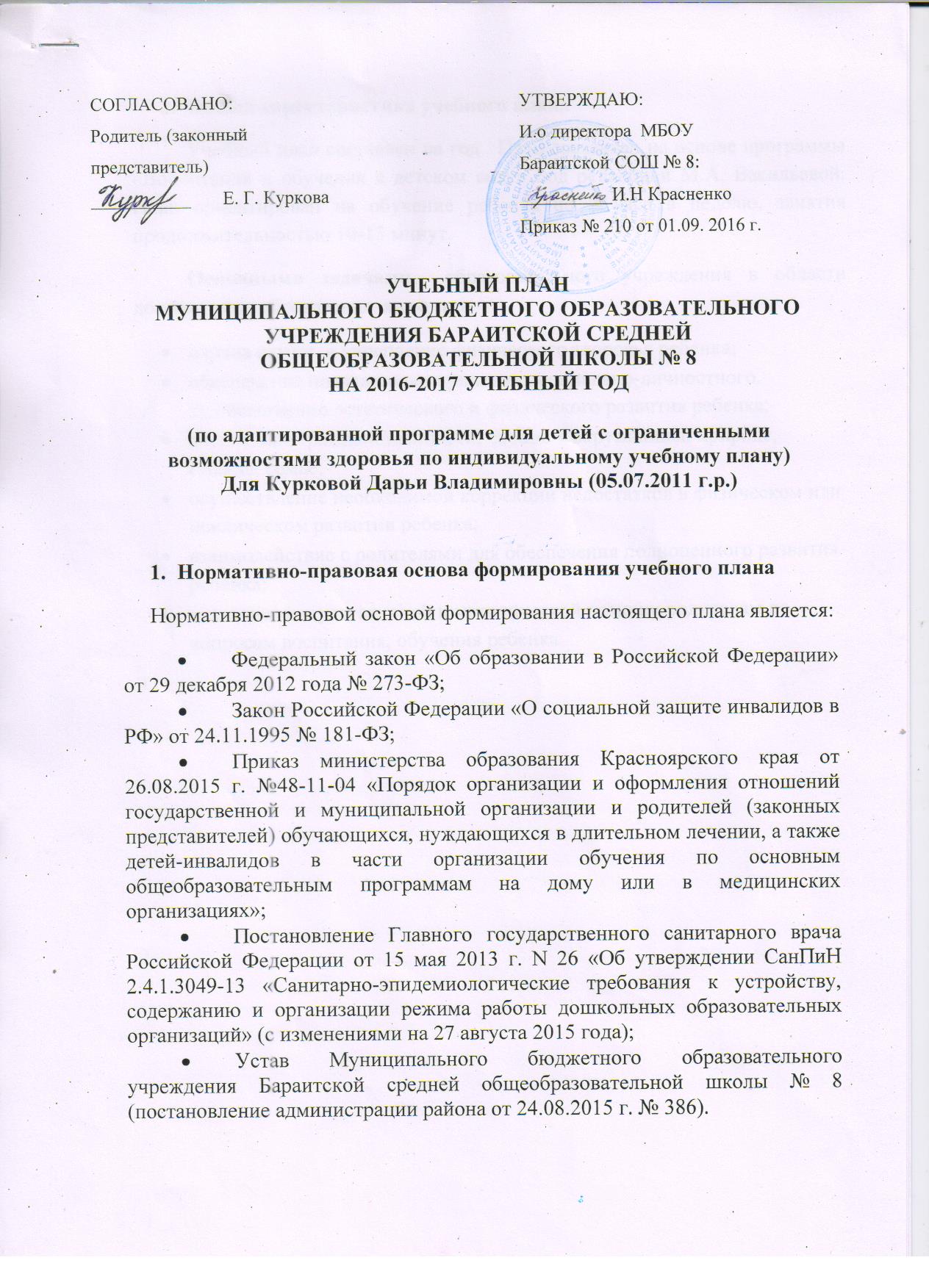 Общая характеристика учебного планаУчебный план составлен на 3 месяца (февраль, март, апрель 2016 г) План составлен на основе программы «Воспитания и обучения в детском саду» под редакцией М.А. Васильевой. План ориентирован на обучение ребенка по 2 часа в неделю, занятия продолжительностью 10-15 минут.Основными задачами  образовательного учреждения в области дошкольного образования  являются:охрана жизни  и укрепление физического здоровья ребенка;обеспечение познавательно-речевого, социально-личностного, художественно-эстетического и физического развития ребенка;воспитание гражданственности,  любви к окружающей природе, Родине, семье;осуществление необходимой коррекции недостатков в физическом или психическом развитии ребенка;взаимодействие с родителями для обеспечения полноценного развития ребенка;оказание консультативной и методической помощи родителям по вопросам воспитания, обучения ребенка.Индивидуальный учебный план(по адаптированной программе для детей с ограниченными возможностями здоровья по индивидуальному учебному плану)Для Курковой Дарьи Владимировны (05.07.2011 г.р.)Расписание индивидуальных занятий Время занятий: с 12.00 до 14.00 час.Музыкальные занятия (1 раз в неделю) проводятся совместно с детьми группы предшкольного образования, а также Даша участвует во всех дошкольных мероприятияхСОГЛАСОВАНО:Родитель (законный представитель)___________       Е. Г. Куркова             УТВЕРЖДАЮ:             И.о директора  МБОУ              Бараитской СОШ № 8:            __________И.Н Красненко             Приказ № 210 от 01.09. 2016 г.№Вид деятельностиКоличество занятий в неделюУчебная нагрузка12345Речевое развитиеРазвитие элементарных математических представленийЗнакомство с окружающимИЗОдеятельность:РисованиеАппликацияЛепкаКонструированиеВсего занятий в неделю:1111 раз в месяц1 раз в месяц1 раз в месяц1 раз в месяц410 минутИгровая деятельность210 минСОГЛАСОВАНО:Родитель (законный представитель)___________       Е. Г. Куркова                 УТВЕРЖДАЮ:                 И.о директора  МБОУ                  Бараитской СОШ № 8:                  __________И.Н Красненко                 Приказ № 210 от 01.09. 2016 г.Дни недели1 занятие2 занятие3 занятие4 занятиеПонедельник Речевое развитиеРазвитие элементарных математических представленийОзнакомление с окружающим миромИзо деятельность